‏ה' אדר, תשפ"א‏17 פברואר, 202121-75-7טופס 5 - אישור מתאם המחקר                                                                  תאריך: 			לכבוד								מר קלאודיו פסקיןחשב  מועצת החלב,)נשלח באמצעות דוא"ל(הנדון: דוחות מחקרשלום קלאודיובדקתי את הדוחות הבאים ולהלן תוצאות הבדיקה: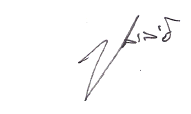 בברכהד"ר חיים ליבוביץמתאם מחקרשם החוקר #  תכניתסטטוס שנתי/מסכםמאושר/לא מאושר (+/-)הערות........................... שנתי+מאושר